We are very happy to inform you of the renaming of the statewide and county-level “Voters with special needs advisory committees” to “Elections accessibility needs advisory committees”.  Why is this important to us?  Our Self -Advocate Ramonda Anand who is on the committee said it best; "My needs are not 'special;' they are the same as everyone else. Every human has needs and by addressing those needs, helps each of us fully participate in society just as much as the next person."Great advocacy work Ramonda!https://elections.hawaii.gov/about-us/boards-and-commissions/statewide-voters-with-special-needs-advisory-committee/The Governor signed Act 14 which renames the Special Needs Advisory Committees to Elections Accessibility Needs Advisory Committees pursuant to Act 14. https://www.capitol.hawaii.gov/session/measure_indiv.aspx?billtype=SB&billnumber=179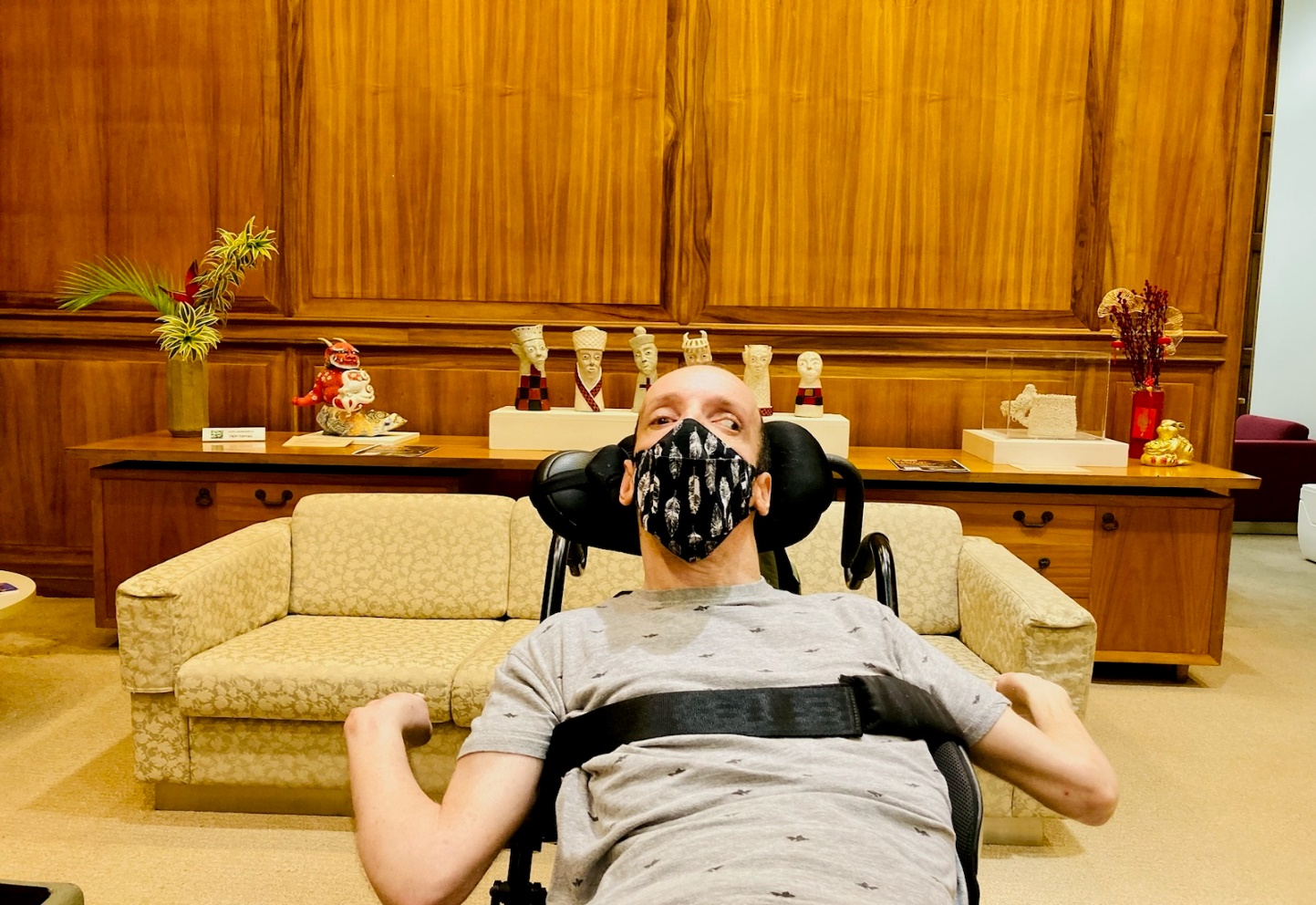 